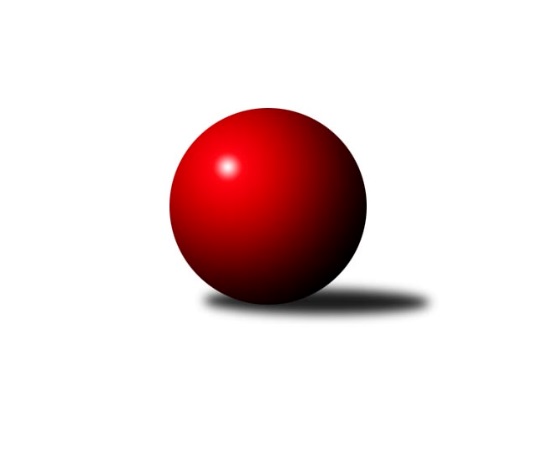 Č.12Ročník 2022/2023	24.5.2024 3. KLM C 2022/2023Statistika 12. kolaTabulka družstev:		družstvo	záp	výh	rem	proh	skore	sety	průměr	body	plné	dorážka	chyby	1.	TJ Unie Hlubina	12	9	2	1	65.0 : 31.0 	(172.0 : 116.0)	3377	20	2252	1124	28.6	2.	TJ Sokol Luhačovice	12	8	0	4	61.0 : 35.0 	(153.0 : 135.0)	3295	16	2201	1093	25.5	3.	TJ Odry	12	7	2	3	59.0 : 37.0 	(151.5 : 136.5)	3297	16	2218	1080	29.5	4.	TJ Opava	12	7	1	4	53.5 : 42.5 	(150.0 : 138.0)	3251	15	2197	1054	31.3	5.	Sokol Přemyslovice	12	6	2	4	49.0 : 47.0 	(144.5 : 143.5)	3185	14	2168	1018	33.1	6.	KK Šumperk	12	6	0	6	43.0 : 53.0 	(133.0 : 155.0)	3238	12	2183	1055	34.8	7.	KK Jiskra Rýmařov	12	5	1	6	48.0 : 48.0 	(150.5 : 137.5)	3299	11	2195	1103	29.9	8.	TJ Sokol Bohumín	12	5	1	6	44.0 : 52.0 	(147.5 : 140.5)	3193	11	2163	1031	34.8	9.	KK Zábřeh B	12	4	2	6	47.0 : 49.0 	(138.5 : 149.5)	3284	10	2215	1069	30.2	10.	TJ Spartak Přerov B	12	3	2	7	34.5 : 61.5 	(130.0 : 158.0)	3220	8	2209	1011	35.3	11.	TJ Prostějov	12	3	1	8	40.0 : 56.0 	(138.5 : 149.5)	3228	7	2194	1034	36.4	12.	SKK Ostrava ˝A˝	12	2	0	10	32.0 : 64.0 	(119.0 : 169.0)	3164	4	2151	1013	40.4Tabulka doma:		družstvo	záp	výh	rem	proh	skore	sety	průměr	body	maximum	minimum	1.	TJ Unie Hlubina	6	6	0	0	37.0 : 11.0 	(94.5 : 49.5)	3252	12	3289	3215	2.	TJ Sokol Luhačovice	6	5	0	1	33.0 : 15.0 	(79.0 : 65.0)	3314	10	3352	3255	3.	Sokol Přemyslovice	6	5	0	1	28.0 : 20.0 	(79.5 : 64.5)	3148	10	3191	3105	4.	TJ Sokol Bohumín	6	4	1	1	29.0 : 19.0 	(81.5 : 62.5)	3180	9	3225	3119	5.	KK Šumperk	6	4	0	2	25.0 : 23.0 	(72.5 : 71.5)	3358	8	3408	3278	6.	TJ Odry	6	3	1	2	28.0 : 20.0 	(72.5 : 71.5)	3402	7	3528	3236	7.	KK Zábřeh B	6	2	2	2	25.0 : 23.0 	(67.5 : 76.5)	3198	6	3244	3158	8.	KK Jiskra Rýmařov	6	3	0	3	24.0 : 24.0 	(74.0 : 70.0)	3366	6	3413	3310	9.	TJ Opava	6	2	1	3	22.0 : 26.0 	(71.0 : 73.0)	3331	5	3392	3214	10.	TJ Spartak Přerov B	6	2	1	3	18.5 : 29.5 	(67.5 : 76.5)	3235	5	3253	3201	11.	TJ Prostějov	6	1	1	4	17.0 : 31.0 	(64.5 : 79.5)	3255	3	3370	3150	12.	SKK Ostrava ˝A˝	6	1	0	5	14.0 : 34.0 	(60.5 : 83.5)	3101	2	3183	2999Tabulka venku:		družstvo	záp	výh	rem	proh	skore	sety	průměr	body	maximum	minimum	1.	TJ Opava	6	5	0	1	31.5 : 16.5 	(79.0 : 65.0)	3238	10	3436	3084	2.	TJ Odry	6	4	1	1	31.0 : 17.0 	(79.0 : 65.0)	3276	9	3363	3151	3.	TJ Unie Hlubina	6	3	2	1	28.0 : 20.0 	(77.5 : 66.5)	3376	8	3457	3246	4.	TJ Sokol Luhačovice	6	3	0	3	28.0 : 20.0 	(74.0 : 70.0)	3291	6	3472	3088	5.	KK Jiskra Rýmařov	6	2	1	3	24.0 : 24.0 	(76.5 : 67.5)	3288	5	3543	3058	6.	TJ Prostějov	6	2	0	4	23.0 : 25.0 	(74.0 : 70.0)	3224	4	3321	3105	7.	KK Zábřeh B	6	2	0	4	22.0 : 26.0 	(71.0 : 73.0)	3298	4	3467	3164	8.	Sokol Přemyslovice	6	1	2	3	21.0 : 27.0 	(65.0 : 79.0)	3192	4	3345	3128	9.	KK Šumperk	6	2	0	4	18.0 : 30.0 	(60.5 : 83.5)	3218	4	3398	3120	10.	TJ Spartak Přerov B	6	1	1	4	16.0 : 32.0 	(62.5 : 81.5)	3218	3	3441	2992	11.	SKK Ostrava ˝A˝	6	1	0	5	18.0 : 30.0 	(58.5 : 85.5)	3174	2	3291	3073	12.	TJ Sokol Bohumín	6	1	0	5	15.0 : 33.0 	(66.0 : 78.0)	3196	2	3302	3005Tabulka podzimní části:		družstvo	záp	výh	rem	proh	skore	sety	průměr	body	doma	venku	1.	TJ Unie Hlubina	11	9	1	1	61.0 : 27.0 	(157.5 : 106.5)	3361	19 	6 	0 	0 	3 	1 	1	2.	TJ Sokol Luhačovice	11	8	0	3	58.0 : 30.0 	(141.0 : 123.0)	3330	16 	5 	0 	1 	3 	0 	2	3.	TJ Odry	11	7	1	3	55.0 : 33.0 	(142.0 : 122.0)	3295	15 	3 	0 	2 	4 	1 	1	4.	TJ Opava	11	7	1	3	52.5 : 35.5 	(141.0 : 123.0)	3253	15 	2 	1 	2 	5 	0 	1	5.	Sokol Přemyslovice	11	5	2	4	44.0 : 44.0 	(132.5 : 131.5)	3186	12 	4 	0 	1 	1 	2 	3	6.	KK Jiskra Rýmařov	11	5	0	6	44.0 : 44.0 	(139.5 : 124.5)	3300	10 	3 	0 	3 	2 	0 	3	7.	KK Šumperk	11	5	0	6	38.0 : 50.0 	(121.0 : 143.0)	3240	10 	3 	0 	2 	2 	0 	4	8.	TJ Sokol Bohumín	11	4	1	6	39.0 : 49.0 	(132.0 : 132.0)	3181	9 	4 	1 	1 	0 	0 	5	9.	KK Zábřeh B	11	3	2	6	40.0 : 48.0 	(123.5 : 140.5)	3269	8 	2 	2 	2 	1 	0 	4	10.	TJ Prostějov	11	3	1	7	37.0 : 51.0 	(126.5 : 137.5)	3222	7 	1 	1 	4 	2 	0 	3	11.	TJ Spartak Přerov B	11	3	1	7	30.5 : 57.5 	(117.0 : 147.0)	3220	7 	2 	0 	3 	1 	1 	4	12.	SKK Ostrava ˝A˝	11	2	0	9	29.0 : 59.0 	(110.5 : 153.5)	3162	4 	1 	0 	4 	1 	0 	5Tabulka jarní části:		družstvo	záp	výh	rem	proh	skore	sety	průměr	body	doma	venku	1.	KK Zábřeh B	1	1	0	0	7.0 : 1.0 	(15.0 : 9.0)	3371	2 	0 	0 	0 	1 	0 	0 	2.	TJ Sokol Bohumín	1	1	0	0	5.0 : 3.0 	(15.5 : 8.5)	3157	2 	0 	0 	0 	1 	0 	0 	3.	KK Šumperk	1	1	0	0	5.0 : 3.0 	(12.0 : 12.0)	3278	2 	1 	0 	0 	0 	0 	0 	4.	Sokol Přemyslovice	1	1	0	0	5.0 : 3.0 	(12.0 : 12.0)	3124	2 	1 	0 	0 	0 	0 	0 	5.	TJ Unie Hlubina	1	0	1	0	4.0 : 4.0 	(14.5 : 9.5)	3457	1 	0 	0 	0 	0 	1 	0 	6.	TJ Spartak Přerov B	1	0	1	0	4.0 : 4.0 	(13.0 : 11.0)	3233	1 	0 	1 	0 	0 	0 	0 	7.	KK Jiskra Rýmařov	1	0	1	0	4.0 : 4.0 	(11.0 : 13.0)	3288	1 	0 	0 	0 	0 	1 	0 	8.	TJ Odry	1	0	1	0	4.0 : 4.0 	(9.5 : 14.5)	3463	1 	0 	1 	0 	0 	0 	0 	9.	TJ Prostějov	1	0	0	1	3.0 : 5.0 	(12.0 : 12.0)	3267	0 	0 	0 	0 	0 	0 	1 	10.	TJ Sokol Luhačovice	1	0	0	1	3.0 : 5.0 	(12.0 : 12.0)	3116	0 	0 	0 	0 	0 	0 	1 	11.	SKK Ostrava ˝A˝	1	0	0	1	3.0 : 5.0 	(8.5 : 15.5)	3151	0 	0 	0 	1 	0 	0 	0 	12.	TJ Opava	1	0	0	1	1.0 : 7.0 	(9.0 : 15.0)	3252	0 	0 	0 	1 	0 	0 	0 Zisk bodů pro družstvo:		jméno hráče	družstvo	body	zápasy	v %	dílčí body	sety	v %	1.	Přemysl Žáček 	TJ Unie Hlubina 	10	/	11	(91%)	29.5	/	44	(67%)	2.	Aleš Kohutek 	TJ Sokol Bohumín  	10	/	12	(83%)	33.5	/	48	(70%)	3.	Martin Pavič 	TJ Odry  	10	/	12	(83%)	27	/	48	(56%)	4.	Gustav Vojtek 	KK Šumperk 	9	/	10	(90%)	28	/	40	(70%)	5.	Tomáš Molek 	TJ Sokol Luhačovice 	9	/	10	(90%)	28	/	40	(70%)	6.	Radek Grulich 	Sokol Přemyslovice  	9	/	11	(82%)	31.5	/	44	(72%)	7.	Petr Bracek 	TJ Opava  	9	/	12	(75%)	33	/	48	(69%)	8.	Josef Sitta 	KK Zábřeh B 	9	/	12	(75%)	30.5	/	48	(64%)	9.	Luděk Slanina 	TJ Opava  	9	/	12	(75%)	30	/	48	(63%)	10.	Jaroslav Tezzele 	KK Jiskra Rýmařov  	9	/	12	(75%)	29	/	48	(60%)	11.	Jan Pernica 	TJ Prostějov  	8	/	10	(80%)	24.5	/	40	(61%)	12.	Vratislav Kunc 	TJ Sokol Luhačovice 	8	/	10	(80%)	22.5	/	40	(56%)	13.	Jan Žídek 	TJ Unie Hlubina 	8	/	11	(73%)	29.5	/	44	(67%)	14.	Martin Marek 	TJ Unie Hlubina 	8	/	11	(73%)	27.5	/	44	(63%)	15.	Antonín Sochor 	KK Jiskra Rýmařov  	8	/	12	(67%)	27	/	48	(56%)	16.	Lukáš Horňák 	KK Zábřeh B 	8	/	12	(67%)	26.5	/	48	(55%)	17.	Filip Lekeš 	TJ Sokol Luhačovice 	7	/	8	(88%)	21	/	32	(66%)	18.	Jiří Trnka 	SKK Ostrava ˝A˝ 	7	/	11	(64%)	22.5	/	44	(51%)	19.	Michal Laga 	TJ Unie Hlubina 	7	/	12	(58%)	28	/	48	(58%)	20.	Michal Pavič 	TJ Odry  	7	/	12	(58%)	26	/	48	(54%)	21.	Petr Holas 	SKK Ostrava ˝A˝ 	7	/	12	(58%)	25	/	48	(52%)	22.	Marek Frydrych 	TJ Odry  	6	/	8	(75%)	22.5	/	32	(70%)	23.	Jiří Konečný 	TJ Sokol Luhačovice 	6	/	9	(67%)	18.5	/	36	(51%)	24.	Michal Blažek 	TJ Opava  	6	/	10	(60%)	24	/	40	(60%)	25.	Max Trunečka 	TJ Prostějov  	6	/	10	(60%)	22.5	/	40	(56%)	26.	Ladislav Stárek 	KK Jiskra Rýmařov  	6	/	10	(60%)	22	/	40	(55%)	27.	Tomáš Fraus 	Sokol Přemyslovice  	6	/	10	(60%)	21	/	40	(53%)	28.	Karel Zubalík 	TJ Prostějov  	6	/	11	(55%)	26.5	/	44	(60%)	29.	Petr Dvorský 	TJ Odry  	6	/	11	(55%)	25.5	/	44	(58%)	30.	Pavel Močár 	Sokol Přemyslovice  	6	/	11	(55%)	23	/	44	(52%)	31.	Martin Macas 	KK Šumperk 	5	/	5	(100%)	13	/	20	(65%)	32.	Karel Chlevišťan 	TJ Odry  	5	/	6	(83%)	15	/	24	(63%)	33.	Zdeněk Švub 	KK Zábřeh B 	5	/	7	(71%)	14	/	28	(50%)	34.	Milan Kanda 	TJ Spartak Přerov B 	5	/	9	(56%)	19	/	36	(53%)	35.	Eduard Tomek 	Sokol Přemyslovice  	5	/	10	(50%)	25	/	40	(63%)	36.	Milan Šula 	KK Zábřeh B 	5	/	10	(50%)	19.5	/	40	(49%)	37.	Miroslav Znojil 	TJ Prostějov  	5	/	10	(50%)	16.5	/	40	(41%)	38.	Miroslav Složil 	SKK Ostrava ˝A˝ 	5	/	10	(50%)	14.5	/	40	(36%)	39.	Stanislav Sliwka 	TJ Sokol Bohumín  	5	/	11	(45%)	21	/	44	(48%)	40.	Ondřej Gajdičiar 	TJ Odry  	5	/	11	(45%)	19	/	44	(43%)	41.	Petr Chlachula 	KK Jiskra Rýmařov  	5	/	12	(42%)	26	/	48	(54%)	42.	Pavel Heinisch 	KK Šumperk 	5	/	12	(42%)	23	/	48	(48%)	43.	Vladimír Mánek 	TJ Spartak Přerov B 	4.5	/	6	(75%)	16	/	24	(67%)	44.	Petr Basta 	TJ Unie Hlubina 	4	/	5	(80%)	12.5	/	20	(63%)	45.	Petr Kuttler 	TJ Sokol Bohumín  	4	/	6	(67%)	15	/	24	(63%)	46.	Milan Žáček 	TJ Sokol Luhačovice 	4	/	7	(57%)	14	/	28	(50%)	47.	Tomáš Pěnička 	KK Zábřeh B 	4	/	7	(57%)	13	/	28	(46%)	48.	Pavel Marek 	TJ Unie Hlubina 	4	/	8	(50%)	18	/	32	(56%)	49.	Michal Loučka 	TJ Spartak Přerov B 	4	/	8	(50%)	17	/	32	(53%)	50.	Miroslav Hvozdenský 	TJ Sokol Luhačovice 	4	/	9	(44%)	20	/	36	(56%)	51.	Václav Kovařík 	TJ Prostějov  	4	/	10	(40%)	18.5	/	40	(46%)	52.	František Habrman 	KK Šumperk 	4	/	10	(40%)	18	/	40	(45%)	53.	Milan Jahn 	TJ Opava  	4	/	10	(40%)	16.5	/	40	(41%)	54.	Fridrich Péli 	TJ Sokol Bohumín  	4	/	11	(36%)	18	/	44	(41%)	55.	Jaromír Rabenseifner 	KK Šumperk 	4	/	12	(33%)	23	/	48	(48%)	56.	Lukáš Modlitba 	TJ Sokol Bohumín  	3	/	5	(60%)	14	/	20	(70%)	57.	Jaroslav Vymazal 	KK Šumperk 	3	/	5	(60%)	8	/	20	(40%)	58.	Martin Holas 	TJ Spartak Přerov B 	3	/	6	(50%)	13.5	/	24	(56%)	59.	Libor Slezák 	TJ Sokol Luhačovice 	3	/	6	(50%)	9	/	24	(38%)	60.	Roman Honl 	TJ Sokol Bohumín  	3	/	7	(43%)	13.5	/	28	(48%)	61.	Daniel Ševčík st.	TJ Odry  	3	/	7	(43%)	10.5	/	28	(38%)	62.	Karol Nitka 	TJ Sokol Bohumín  	3	/	8	(38%)	14	/	32	(44%)	63.	Libor Daňa 	TJ Spartak Přerov B 	3	/	8	(38%)	12.5	/	32	(39%)	64.	Miroslav Smrčka 	KK Šumperk 	3	/	10	(30%)	16	/	40	(40%)	65.	Maciej Basista 	TJ Opava  	3	/	10	(30%)	15	/	40	(38%)	66.	Michal Blinka 	SKK Ostrava ˝A˝ 	3	/	10	(30%)	14.5	/	40	(36%)	67.	Jan Körner 	KK Zábřeh B 	3	/	11	(27%)	18	/	44	(41%)	68.	Michal Bezruč 	TJ Unie Hlubina 	2	/	4	(50%)	10	/	16	(63%)	69.	Miroslav Stuchlík 	TJ Opava  	2	/	4	(50%)	8.5	/	16	(53%)	70.	Petr Vácha 	TJ Spartak Přerov B 	2	/	4	(50%)	7.5	/	16	(47%)	71.	Jiří Martinů 	TJ Sokol Luhačovice 	2	/	4	(50%)	6	/	16	(38%)	72.	Zdeněk Macháček 	TJ Spartak Přerov B 	2	/	6	(33%)	11	/	24	(46%)	73.	Vladimír Korta 	SKK Ostrava ˝A˝ 	2	/	6	(33%)	10	/	24	(42%)	74.	Petr Wolf 	TJ Opava  	2	/	6	(33%)	9.5	/	24	(40%)	75.	Martin Rédr 	TJ Spartak Přerov B 	2	/	6	(33%)	7	/	24	(29%)	76.	Jiří Šoupal 	Sokol Přemyslovice  	2	/	7	(29%)	13.5	/	28	(48%)	77.	Tomáš Valíček 	TJ Opava  	2	/	7	(29%)	11.5	/	28	(41%)	78.	Aleš Čapka 	TJ Prostějov  	2	/	7	(29%)	11	/	28	(39%)	79.	Vojtěch Venclík 	TJ Spartak Přerov B 	2	/	9	(22%)	16.5	/	36	(46%)	80.	Jan Sedláček 	Sokol Přemyslovice  	2	/	9	(22%)	15	/	36	(42%)	81.	Bronislav Diviš 	TJ Prostějov  	2	/	9	(22%)	14	/	36	(39%)	82.	Michal Kolář 	Sokol Přemyslovice  	2	/	9	(22%)	7.5	/	36	(21%)	83.	Miroslav Pytel 	SKK Ostrava ˝A˝ 	2	/	10	(20%)	15.5	/	40	(39%)	84.	Rostislav Biolek 	KK Šumperk 	2	/	12	(17%)	15	/	48	(31%)	85.	Michal Oščádal 	Sokol Přemyslovice  	1	/	1	(100%)	4	/	4	(100%)	86.	Jan Kučák 	TJ Odry  	1	/	1	(100%)	3	/	4	(75%)	87.	Vojtěch Zaškolný 	TJ Sokol Bohumín  	1	/	1	(100%)	3	/	4	(75%)	88.	Petr Kudláček 	TJ Sokol Luhačovice 	1	/	1	(100%)	2	/	4	(50%)	89.	Martin Futerko 	SKK Ostrava ˝A˝ 	1	/	1	(100%)	2	/	4	(50%)	90.	Lukáš Vybíral 	Sokol Přemyslovice  	1	/	1	(100%)	2	/	4	(50%)	91.	Pavel Konštacký 	KK Jiskra Rýmařov  	1	/	2	(50%)	5	/	8	(63%)	92.	Jiří Koloděj 	SKK Ostrava ˝A˝ 	1	/	2	(50%)	4	/	8	(50%)	93.	Vojtěch Rozkopal 	TJ Odry  	1	/	2	(50%)	3	/	8	(38%)	94.	Libor Krejčí 	KK Zábřeh B 	1	/	4	(25%)	7	/	16	(44%)	95.	Michal Davidík 	KK Jiskra Rýmařov  	1	/	4	(25%)	7	/	16	(44%)	96.	Michal Zatyko 	TJ Unie Hlubina 	1	/	5	(20%)	10	/	20	(50%)	97.	Karel Máčalík 	TJ Sokol Luhačovice 	1	/	6	(17%)	9	/	24	(38%)	98.	Ladislav Janáč 	KK Jiskra Rýmařov  	1	/	11	(9%)	16.5	/	44	(38%)	99.	Svatopluk Kříž 	TJ Opava  	0.5	/	1	(50%)	2	/	4	(50%)	100.	Marek Kankovský 	Sokol Přemyslovice  	0	/	1	(0%)	2	/	4	(50%)	101.	Miroslav Štěpán 	KK Zábřeh B 	0	/	1	(0%)	1	/	4	(25%)	102.	Petr Charník 	KK Jiskra Rýmařov  	0	/	1	(0%)	1	/	4	(25%)	103.	Miroslav Ondrouch 	Sokol Přemyslovice  	0	/	1	(0%)	0	/	4	(0%)	104.	Stanislav Ovšák 	TJ Odry  	0	/	1	(0%)	0	/	4	(0%)	105.	Roman Rolenc 	TJ Prostějov  	0	/	2	(0%)	3	/	8	(38%)	106.	Tomáš Chárník 	KK Jiskra Rýmařov  	0	/	2	(0%)	2	/	8	(25%)	107.	Tomáš Ondráček 	KK Zábřeh B 	0	/	3	(0%)	3	/	12	(25%)	108.	Jan Pavlosek 	SKK Ostrava ˝A˝ 	0	/	4	(0%)	6	/	16	(38%)	109.	Radek Foltýn 	SKK Ostrava ˝A˝ 	0	/	4	(0%)	2	/	16	(13%)	110.	Jan Zaškolný 	TJ Sokol Bohumín  	0	/	5	(0%)	8	/	20	(40%)	111.	Jiří Kohoutek 	TJ Spartak Přerov B 	0	/	5	(0%)	4	/	20	(20%)Průměry na kuželnách:		kuželna	průměr	plné	dorážka	chyby	výkon na hráče	1.	TJ Odry, 1-4	3381	2258	1122	28.1	(563.5)	2.	KK Jiskra Rýmařov, 1-4	3355	2252	1102	32.3	(559.2)	3.	KK Šumperk, 1-4	3349	2251	1098	34.9	(558.3)	4.	TJ Opava, 1-4	3334	2242	1092	31.3	(555.8)	5.	TJ  Prostějov, 1-4	3301	2226	1075	32.3	(550.3)	6.	TJ Sokol Luhačovice, 1-4	3278	2196	1082	26.3	(546.4)	7.	TJ Spartak Přerov, 1-6	3260	2199	1060	26.8	(543.4)	8.	KK Zábřeh, 1-4	3187	2147	1039	29.3	(531.2)	9.	TJ VOKD Poruba, 1-4	3153	2143	1010	37.9	(525.7)	10.	TJ Sokol Bohumín, 1-4	3153	2145	1008	38.5	(525.5)	11.	Sokol Přemyslovice, 1-4	3119	2114	1005	34.0	(520.0)Nejlepší výkony na kuželnách:TJ Odry, 1-4TJ Odry 	3528	3. kolo	Zdeněk Macháček 	TJ Spartak Přerov B	624	8. koloTJ Odry 	3463	12. kolo	Karel Chlevišťan 	TJ Odry 	622	12. koloTJ Unie Hlubina	3457	12. kolo	Martin Marek 	TJ Unie Hlubina	608	12. koloKK Jiskra Rýmařov 	3409	11. kolo	Ladislav Stárek 	KK Jiskra Rýmařov 	606	11. koloTJ Odry 	3409	8. kolo	Martin Pavič 	TJ Odry 	606	12. koloTJ Odry 	3408	1. kolo	Jaromír Rabenseifner 	KK Šumperk	601	5. koloKK Šumperk	3398	5. kolo	Marek Frydrych 	TJ Odry 	600	5. koloTJ Odry 	3370	5. kolo	Karel Chlevišťan 	TJ Odry 	597	1. koloKK Zábřeh B	3320	3. kolo	Lukáš Horňák 	KK Zábřeh B	596	3. koloTJ Sokol Bohumín 	3302	1. kolo	Petr Dvorský 	TJ Odry 	595	3. koloKK Jiskra Rýmařov, 1-4TJ Spartak Přerov B	3441	9. kolo	Petr Bracek 	TJ Opava 	632	7. koloTJ Opava 	3436	7. kolo	Jaroslav Tezzele 	KK Jiskra Rýmařov 	616	7. koloTJ Unie Hlubina	3423	3. kolo	Vladimír Mánek 	TJ Spartak Přerov B	614	9. koloKK Jiskra Rýmařov 	3413	10. kolo	Ladislav Stárek 	KK Jiskra Rýmařov 	607	2. koloKK Jiskra Rýmařov 	3396	7. kolo	Martin Marek 	TJ Unie Hlubina	605	3. koloKK Jiskra Rýmařov 	3379	3. kolo	Vojtěch Venclík 	TJ Spartak Přerov B	599	9. koloKK Jiskra Rýmařov 	3374	9. kolo	Jaroslav Tezzele 	KK Jiskra Rýmařov 	599	10. koloKK Jiskra Rýmařov 	3323	5. kolo	Vladimír Korta 	SKK Ostrava ˝A˝	597	10. koloTJ Prostějov 	3321	5. kolo	Milan Kanda 	TJ Spartak Přerov B	593	9. koloKK Jiskra Rýmařov 	3310	2. kolo	Luděk Slanina 	TJ Opava 	591	7. koloKK Šumperk, 1-4KK Jiskra Rýmařov 	3543	8. kolo	Gustav Vojtek 	KK Šumperk	618	1. koloKK Zábřeh B	3467	1. kolo	Antonín Sochor 	KK Jiskra Rýmařov 	617	8. koloKK Šumperk	3408	6. kolo	Pavel Heinisch 	KK Šumperk	617	6. koloKK Šumperk	3376	4. kolo	Vladimír Mánek 	TJ Spartak Přerov B	601	6. koloKK Šumperk	3371	8. kolo	Jaroslav Tezzele 	KK Jiskra Rýmařov 	599	8. koloKK Šumperk	3361	11. kolo	Libor Krejčí 	KK Zábřeh B	598	1. koloKK Šumperk	3351	1. kolo	Gustav Vojtek 	KK Jiskra Rýmařov 	598	8. koloTJ Spartak Přerov B	3321	6. kolo	Ladislav Stárek 	KK Jiskra Rýmařov 	597	8. koloKK Šumperk	3278	12. kolo	Martin Rédr 	TJ Spartak Přerov B	596	6. koloTJ Prostějov 	3267	12. kolo	František Habrman 	KK Šumperk	591	6. koloTJ Opava, 1-4TJ Sokol Luhačovice	3472	6. kolo	Michal Blažek 	TJ Opava 	618	8. koloTJ Opava 	3392	8. kolo	Martin Marek 	TJ Unie Hlubina	609	8. koloTJ Opava 	3391	6. kolo	Tomáš Molek 	TJ Sokol Luhačovice	602	6. koloTJ Opava 	3387	2. kolo	Josef Sitta 	KK Zábřeh B	597	12. koloTJ Unie Hlubina	3375	8. kolo	Vratislav Kunc 	TJ Sokol Luhačovice	594	6. koloKK Zábřeh B	3371	12. kolo	Petr Bracek 	TJ Opava 	592	11. koloTJ Opava 	3350	4. kolo	Petr Bracek 	TJ Opava 	592	2. koloTJ Odry 	3323	4. kolo	Miroslav Hvozdenský 	TJ Sokol Luhačovice	589	6. koloTJ Prostějov 	3283	11. kolo	Ondřej Gajdičiar 	TJ Odry 	587	4. koloTJ Opava 	3252	12. kolo	Petr Bracek 	TJ Opava 	587	12. koloTJ  Prostějov, 1-4TJ Sokol Luhačovice	3445	4. kolo	Radek Grulich 	Sokol Přemyslovice 	627	8. koloTJ Unie Hlubina	3384	6. kolo	Josef Sitta 	KK Zábřeh B	605	10. koloTJ Prostějov 	3370	6. kolo	Filip Lekeš 	TJ Sokol Luhačovice	597	4. koloTJ Odry 	3363	2. kolo	Jan Pernica 	TJ Prostějov 	597	6. koloSokol Přemyslovice 	3345	8. kolo	Tomáš Molek 	TJ Sokol Luhačovice	594	4. koloKK Šumperk	3302	9. kolo	Jan Pernica 	TJ Prostějov 	590	2. koloTJ Prostějov 	3281	9. kolo	Jiří Konečný 	TJ Sokol Luhačovice	586	4. koloTJ Prostějov 	3280	10. kolo	Michal Bezruč 	TJ Unie Hlubina	585	6. koloTJ Prostějov 	3253	4. kolo	Aleš Čapka 	TJ Prostějov 	584	4. koloKK Zábřeh B	3249	10. kolo	Jiří Martinů 	TJ Sokol Luhačovice	584	4. koloTJ Sokol Luhačovice, 1-4TJ Odry 	3355	10. kolo	Tomáš Molek 	TJ Sokol Luhačovice	611	3. koloTJ Sokol Luhačovice	3352	10. kolo	Vratislav Kunc 	TJ Sokol Luhačovice	597	10. koloTJ Sokol Luhačovice	3345	3. kolo	Tomáš Molek 	TJ Sokol Luhačovice	591	10. koloTJ Sokol Luhačovice	3330	1. kolo	Marek Frydrych 	TJ Odry 	589	10. koloTJ Sokol Luhačovice	3328	7. kolo	Filip Lekeš 	TJ Sokol Luhačovice	589	3. koloTJ Sokol Luhačovice	3275	5. kolo	Martin Pavič 	TJ Odry 	586	10. koloTJ Sokol Bohumín 	3258	3. kolo	Eduard Tomek 	Sokol Přemyslovice 	580	9. koloTJ Sokol Luhačovice	3255	9. kolo	Milan Žáček 	TJ Sokol Luhačovice	576	10. koloKK Jiskra Rýmařov 	3245	1. kolo	Filip Lekeš 	TJ Sokol Luhačovice	574	1. koloSokol Přemyslovice 	3220	9. kolo	Ondřej Gajdičiar 	TJ Odry 	574	10. koloTJ Spartak Přerov, 1-6TJ Unie Hlubina	3371	1. kolo	Martin Marek 	TJ Unie Hlubina	597	1. koloTJ Sokol Luhačovice	3327	11. kolo	Michal Blinka 	SKK Ostrava ˝A˝	597	7. koloTJ Opava 	3302	5. kolo	Jaroslav Tezzele 	KK Jiskra Rýmařov 	591	12. koloKK Jiskra Rýmařov 	3288	12. kolo	Martin Holas 	TJ Spartak Přerov B	590	11. koloTJ Spartak Přerov B	3253	7. kolo	Vratislav Kunc 	TJ Sokol Luhačovice	589	11. koloTJ Spartak Přerov B	3252	3. kolo	Milan Kanda 	TJ Spartak Přerov B	587	5. koloTJ Spartak Přerov B	3249	11. kolo	Michal Loučka 	TJ Spartak Přerov B	586	7. koloTJ Spartak Přerov B	3233	12. kolo	Petr Bracek 	TJ Opava 	585	5. koloTJ Prostějov 	3233	3. kolo	Přemysl Žáček 	TJ Unie Hlubina	583	1. koloTJ Spartak Přerov B	3220	5. kolo	Milan Žáček 	TJ Sokol Luhačovice	582	11. koloKK Zábřeh, 1-4TJ Opava 	3253	9. kolo	Josef Sitta 	KK Zábřeh B	598	11. koloKK Zábřeh B	3244	6. kolo	Lukáš Horňák 	KK Zábřeh B	582	4. koloKK Zábřeh B	3221	8. kolo	Milan Šula 	KK Zábřeh B	573	4. koloKK Zábřeh B	3217	4. kolo	Lukáš Horňák 	KK Zábřeh B	566	9. koloTJ Spartak Přerov B	3208	4. kolo	Josef Sitta 	KK Zábřeh B	566	2. koloKK Jiskra Rýmařov 	3182	6. kolo	Milan Šula 	KK Zábřeh B	565	6. koloKK Zábřeh B	3176	9. kolo	Josef Sitta 	KK Zábřeh B	564	6. koloKK Zábřeh B	3169	11. kolo	Michal Blažek 	TJ Opava 	563	9. koloSKK Ostrava ˝A˝	3159	2. kolo	Josef Sitta 	KK Zábřeh B	560	4. koloKK Zábřeh B	3158	2. kolo	Lukáš Horňák 	KK Zábřeh B	559	2. koloTJ VOKD Poruba, 1-4TJ Unie Hlubina	3289	7. kolo	Marek Frydrych 	TJ Odry 	595	9. koloTJ Unie Hlubina	3284	9. kolo	Michal Laga 	TJ Unie Hlubina	594	4. koloTJ Unie Hlubina	3256	10. kolo	Jan Žídek 	TJ Unie Hlubina	581	9. koloTJ Unie Hlubina	3252	4. kolo	Martin Marek 	TJ Unie Hlubina	581	7. koloTJ Unie Hlubina	3246	11. kolo	Martin Marek 	TJ Unie Hlubina	579	11. koloTJ Unie Hlubina	3218	5. kolo	Michal Blinka 	SKK Ostrava ˝A˝	577	8. koloTJ Unie Hlubina	3215	2. kolo	Tomáš Molek 	TJ Sokol Luhačovice	576	2. koloTJ Odry 	3205	6. kolo	Jiří Trnka 	SKK Ostrava ˝A˝	575	12. koloSKK Ostrava ˝A˝	3183	8. kolo	Petr Holas 	SKK Ostrava ˝A˝	571	3. koloKK Zábřeh B	3164	7. kolo	Jan Žídek 	TJ Unie Hlubina	570	7. koloTJ Sokol Bohumín, 1-4TJ Opava 	3241	10. kolo	Aleš Kohutek 	TJ Sokol Bohumín 	574	7. koloTJ Sokol Bohumín 	3225	7. kolo	Stanislav Sliwka 	TJ Sokol Bohumín 	572	10. koloTJ Sokol Bohumín 	3206	2. kolo	Libor Daňa 	TJ Spartak Přerov B	566	2. koloTJ Sokol Bohumín 	3197	10. kolo	Radek Grulich 	Sokol Přemyslovice 	565	6. koloTJ Sokol Bohumín 	3168	4. kolo	Roman Honl 	TJ Sokol Bohumín 	564	6. koloTJ Sokol Bohumín 	3163	9. kolo	Luděk Slanina 	TJ Opava 	563	10. koloSokol Přemyslovice 	3148	6. kolo	Miroslav Znojil 	TJ Prostějov 	560	7. koloTJ Prostějov 	3135	7. kolo	Karol Nitka 	TJ Sokol Bohumín 	560	9. koloTJ Sokol Bohumín 	3119	6. kolo	Petr Kuttler 	TJ Sokol Bohumín 	560	2. koloSKK Ostrava ˝A˝	3105	9. kolo	Aleš Kohutek 	TJ Sokol Bohumín 	557	4. koloSokol Přemyslovice, 1-4Sokol Přemyslovice 	3191	5. kolo	Pavel Močár 	Sokol Přemyslovice 	564	10. koloSokol Přemyslovice 	3183	10. kolo	Pavel Močár 	Sokol Přemyslovice 	562	5. koloSokol Přemyslovice 	3163	7. kolo	Petr Holas 	SKK Ostrava ˝A˝	561	5. koloTJ Odry 	3163	7. kolo	Filip Lekeš 	TJ Sokol Luhačovice	560	12. koloSokol Přemyslovice 	3124	12. kolo	Radek Grulich 	Sokol Přemyslovice 	559	7. koloSokol Přemyslovice 	3124	3. kolo	Radek Grulich 	Sokol Přemyslovice 	559	10. koloKK Šumperk	3120	3. kolo	Jiří Šoupal 	Sokol Přemyslovice 	552	3. koloTJ Sokol Luhačovice	3116	12. kolo	Petr Dvorský 	TJ Odry 	552	7. koloSokol Přemyslovice 	3105	1. kolo	Martin Pavič 	TJ Odry 	551	7. koloTJ Opava 	3084	1. kolo	Radek Grulich 	Sokol Přemyslovice 	551	1. koloČetnost výsledků:	7.0 : 1.0	6x	6.0 : 2.0	17x	5.0 : 3.0	15x	4.0 : 4.0	7x	3.0 : 5.0	8x	2.0 : 6.0	11x	1.5 : 6.5	1x	1.0 : 7.0	6x	0.0 : 8.0	1x